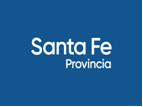 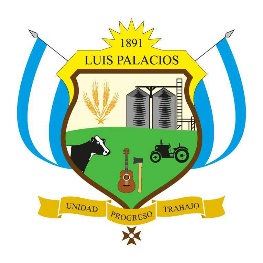 Comuna de Luis PalaciosAdquisición de Equipos Comuna de Luis PalaciosAdquisición de Equipos Comuna de Luis PalaciosAdquisición de Equipos Licitación Pública Nacional N° 01/2023Licitación Pública Nacional N° 01/2023Fecha de Apertura24/02/2023 11.00 hsLote 1-   Pick up cabina doble 4x4 0km Lote 2- Una minicargadora 0KM con tráilerLote 1-   Pick up cabina doble 4x4 0km Lote 2- Una minicargadora 0KM con tráilerLugar de Apertura: Comuna de Luis Palacios, calle Facundo Quiroga y J.M. Estrada, Pcia de Santa Fe. Recepción de ofertas: hasta el día 24/02/2023 hasta las 10.45 hs., en Comuna de Luis Palacios, calle Facundo Quiroga y J.M. Estrada, Pcia de Santa Fe.. Sellado Provincial: $ 648.- Monto de Garantía de Oferta: $ lote 1 $ 69.360, Lote Nº 2 $ 124.406,  Costo del Pliego: $ 50.000 – Consultas/ Informes: Tel/fax: 03476-499121 Correo electrónico secprivada@comunadeluis palacios.gob.ar  Financiamiento:  Fondo  Municipal  de  Inversiones, PROMUDI - Programa de Financiamiento de Municipios y Comunas, Secretario de Finanzas e Ingresos Públicos, Ministerio de Economía.Lugar de Apertura: Comuna de Luis Palacios, calle Facundo Quiroga y J.M. Estrada, Pcia de Santa Fe. Recepción de ofertas: hasta el día 24/02/2023 hasta las 10.45 hs., en Comuna de Luis Palacios, calle Facundo Quiroga y J.M. Estrada, Pcia de Santa Fe.. Sellado Provincial: $ 648.- Monto de Garantía de Oferta: $ lote 1 $ 69.360, Lote Nº 2 $ 124.406,  Costo del Pliego: $ 50.000 – Consultas/ Informes: Tel/fax: 03476-499121 Correo electrónico secprivada@comunadeluis palacios.gob.ar  Financiamiento:  Fondo  Municipal  de  Inversiones, PROMUDI - Programa de Financiamiento de Municipios y Comunas, Secretario de Finanzas e Ingresos Públicos, Ministerio de Economía.Lugar de Apertura: Comuna de Luis Palacios, calle Facundo Quiroga y J.M. Estrada, Pcia de Santa Fe. Recepción de ofertas: hasta el día 24/02/2023 hasta las 10.45 hs., en Comuna de Luis Palacios, calle Facundo Quiroga y J.M. Estrada, Pcia de Santa Fe.. Sellado Provincial: $ 648.- Monto de Garantía de Oferta: $ lote 1 $ 69.360, Lote Nº 2 $ 124.406,  Costo del Pliego: $ 50.000 – Consultas/ Informes: Tel/fax: 03476-499121 Correo electrónico secprivada@comunadeluis palacios.gob.ar  Financiamiento:  Fondo  Municipal  de  Inversiones, PROMUDI - Programa de Financiamiento de Municipios y Comunas, Secretario de Finanzas e Ingresos Públicos, Ministerio de Economía.Lugar de Apertura: Comuna de Luis Palacios, calle Facundo Quiroga y J.M. Estrada, Pcia de Santa Fe. Recepción de ofertas: hasta el día 24/02/2023 hasta las 10.45 hs., en Comuna de Luis Palacios, calle Facundo Quiroga y J.M. Estrada, Pcia de Santa Fe.. Sellado Provincial: $ 648.- Monto de Garantía de Oferta: $ lote 1 $ 69.360, Lote Nº 2 $ 124.406,  Costo del Pliego: $ 50.000 – Consultas/ Informes: Tel/fax: 03476-499121 Correo electrónico secprivada@comunadeluis palacios.gob.ar  Financiamiento:  Fondo  Municipal  de  Inversiones, PROMUDI - Programa de Financiamiento de Municipios y Comunas, Secretario de Finanzas e Ingresos Públicos, Ministerio de Economía.